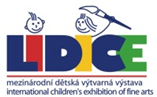 Konkurss LIDICE 2024 pasaules kārta ČehijāNoslēgusies 52.Starptautiskā bērnu mākslas konkursa LIDICE 2024 pasaules kārtas iesniegto darbu vērtēšana.Šogad starptautiskais bērnu mākslas konkurss “Lidice” iezīmēja savu 52. gada dienu un kā galveno tēmu noteica “KARAVĀNA”.Kopumā konkursā piedalās 12946 mākslas darbi  no 81 valsts, No 7 178 ārvalstu pieteikumiem (ārpus Čehijas un Slovākijas Republikām) Latvija ieguva 437 godalgotas vietas un 69 no tām saņēma medaļas “Lidices roze”.No Eiropas valstīm tas ir trešais labākais rezultāts.2024.gada pasaules kārtas konkursa ČehijāTukuma novada laureātiLaureātu izstāde Čehijā būs apskatāma Lidices galerijā no 2024. gada 30. maija līdz 2025. gada 2. februārim. Organizatori aicina, ja Jums ir ieplānots ceļojums uz Čehiju, laipni aicinām uz izstādi. Balvas dalībniekiem visā pasaulē tiks sadalītas sadarbībā ar Čehijas vēstniecībām un konsulātiem 2024. gada rudens-ziemas laikā.Apsveicam mūsu novada skolēnus un pedagogus par izciliem sasniegumiem konkursā!Laureātu darbu galerijaTukuma novada Izglītības pārvaldes izglītības darba vecākā speciāliste Angelika DembovskaIzglītības iestādeDarba autorsDarba nosaukumsPedagogsEngures Mūzikas un mākslas skolaTīna Megija TēraudaTuksneša pastnieksEgita DumbreEngures Mūzikas un mākslas skolaJēkabs BalodisGarš ceļšEvita BlumbergaEngures Mūzikas un mākslas skolaEmīlija Terēze RudzīteTuksneša mīlulisEvita BlumbergaEngures Mūzikas un mākslas skolaTīna Megija TēraudaĒģiptes iespaidiEvita BlumbergaLapmežciema pamatskolaMaija BriedeKamieļa portretsIveta MeiereLapmežciema pamatskolaBeatrise MiezīteKamieļa portretsIveta MeierePūres pamatskola Roberts VjatersPasta balodis –Trojas balodisAndris Millers